Fee Statement Request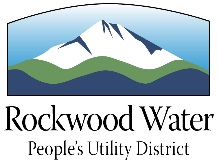 For Engineering & Construction ServicesRockwood Control #:22-     R4Where do I send the Fee Estimate Request and Water Meter Sizing Worksheet?Rockwood Water People's Utility DistrictPlease feel free to call the District should you need assistance.Phone:  503-665-4179Fax:  503-667-5108Email:  customerservice@rwpud.orgAddress:  19601 NE Halsey Street	Portland, OR  97230The Fee Statement Request Form (R4) is required for projects that will involve public water system extensions such as a new water main or installing a public fire hydrant. The District will prepare an estimate that identifies our cost to provide system extensions. A scalable site utility plan will be necessary for an accurate estimate. The Fee Statement Request Form (R4) is required for projects that will involve public water system extensions such as a new water main or installing a public fire hydrant. The District will prepare an estimate that identifies our cost to provide system extensions. A scalable site utility plan will be necessary for an accurate estimate. The Fee Statement Request Form (R4) is required for projects that will involve public water system extensions such as a new water main or installing a public fire hydrant. The District will prepare an estimate that identifies our cost to provide system extensions. A scalable site utility plan will be necessary for an accurate estimate. The Fee Statement Request Form (R4) is required for projects that will involve public water system extensions such as a new water main or installing a public fire hydrant. The District will prepare an estimate that identifies our cost to provide system extensions. A scalable site utility plan will be necessary for an accurate estimate. The Fee Statement Request Form (R4) is required for projects that will involve public water system extensions such as a new water main or installing a public fire hydrant. The District will prepare an estimate that identifies our cost to provide system extensions. A scalable site utility plan will be necessary for an accurate estimate. The Fee Statement Request Form (R4) is required for projects that will involve public water system extensions such as a new water main or installing a public fire hydrant. The District will prepare an estimate that identifies our cost to provide system extensions. A scalable site utility plan will be necessary for an accurate estimate. The Fee Statement Request Form (R4) is required for projects that will involve public water system extensions such as a new water main or installing a public fire hydrant. The District will prepare an estimate that identifies our cost to provide system extensions. A scalable site utility plan will be necessary for an accurate estimate. The Fee Statement Request Form (R4) is required for projects that will involve public water system extensions such as a new water main or installing a public fire hydrant. The District will prepare an estimate that identifies our cost to provide system extensions. A scalable site utility plan will be necessary for an accurate estimate. The Fee Statement Request Form (R4) is required for projects that will involve public water system extensions such as a new water main or installing a public fire hydrant. The District will prepare an estimate that identifies our cost to provide system extensions. A scalable site utility plan will be necessary for an accurate estimate. The Fee Statement Request Form (R4) is required for projects that will involve public water system extensions such as a new water main or installing a public fire hydrant. The District will prepare an estimate that identifies our cost to provide system extensions. A scalable site utility plan will be necessary for an accurate estimate. DateDateProperty AddressProperty AddressProperty AddressProperty AddressProperty AddressProperty AddressPermit NumberPermit NumberContactContactContactContactContactCompanyCompanyCompanyCompanyCompanyAddress, City, State, ZipAddress, City, State, ZipAddress, City, State, ZipAddress, City, State, ZipAddress, City, State, ZipAddress, City, State, ZipAddress, City, State, ZipAddress, City, State, ZipAddress, City, State, ZipAddress, City, State, ZipPhonePhonePhoneFaxFaxEmailEmailEmailEmailEmailWORK REQUESTEDWORK REQUESTEDWORK REQUESTEDWORK REQUESTEDWORK REQUESTEDWORK REQUESTEDWORK REQUESTEDWORK REQUESTEDWORK REQUESTEDWORK REQUESTEDWater Mains	Extension	Relocate/Adjust/Abandon	Upsize	Extension	Relocate/Adjust/Abandon	Upsize	Extension	Relocate/Adjust/Abandon	Upsize	Extension	Relocate/Adjust/Abandon	Upsize	Extension	Relocate/Adjust/Abandon	UpsizeIs this request required for a land use action? Yes     No	LU Number       Is this request required for a land use action? Yes     No	LU Number       Is this request required for a land use action? Yes     No	LU Number       Is this request required for a land use action? Yes     No	LU Number       Existing ServicesExisting ServicesExisting Services Retain at current size	 Upsize Qty.      	Remove Qty.       Retain at current size	 Upsize Qty.      	Remove Qty.       Retain at current size	 Upsize Qty.      	Remove Qty.       Retain at current size	 Upsize Qty.      	Remove Qty.       Retain at current size	 Upsize Qty.      	Remove Qty.       Retain at current size	 Upsize Qty.      	Remove Qty.      Public Fire HydrantsAre you required to add fire hydrants in the public right-of-way?Are you required to add fire hydrants in the public right-of-way?Are you required to add fire hydrants in the public right-of-way?Are you required to add fire hydrants in the public right-of-way?Are you required to add fire hydrants in the public right-of-way?Are you required to add fire hydrants in the public right-of-way? Yes     No Yes     NoHow many?      Public Fire HydrantsWill you need to adjust, relocate, or remove public fire hydrants?Will you need to adjust, relocate, or remove public fire hydrants?Will you need to adjust, relocate, or remove public fire hydrants?Will you need to adjust, relocate, or remove public fire hydrants?Will you need to adjust, relocate, or remove public fire hydrants?Will you need to adjust, relocate, or remove public fire hydrants? Yes     No Yes     NoHow many?      	Do you need additional work?  Please use additional sheet(s) of paper to describe your needs.		Do you need additional work?  Please use additional sheet(s) of paper to describe your needs.		Do you need additional work?  Please use additional sheet(s) of paper to describe your needs.		Do you need additional work?  Please use additional sheet(s) of paper to describe your needs.		Do you need additional work?  Please use additional sheet(s) of paper to describe your needs.		Do you need additional work?  Please use additional sheet(s) of paper to describe your needs.		Do you need additional work?  Please use additional sheet(s) of paper to describe your needs.		Do you need additional work?  Please use additional sheet(s) of paper to describe your needs.		Do you need additional work?  Please use additional sheet(s) of paper to describe your needs.		Do you need additional work?  Please use additional sheet(s) of paper to describe your needs.	